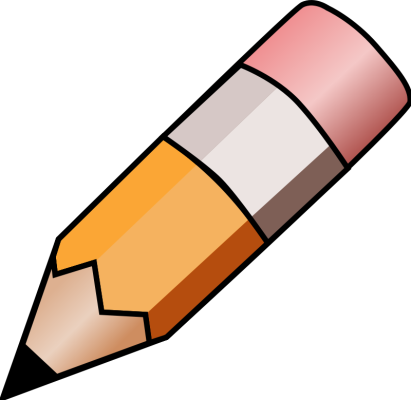 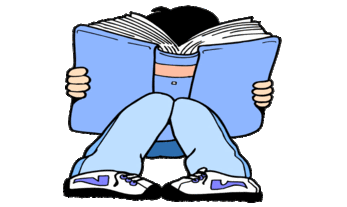 YEAR 5 HOME LEARNING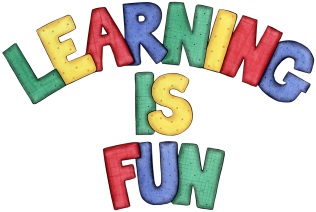 YEAR 5 HOME LEARNINGDate Set20.05.22Date Due26.05.22MathsThis week we have continued work on area of a triangle and ratio. Next week we will be focusing on securing this knowledge through assessment.  Maths tasks for home learning can be found on Mathshed.  SpellingsWriting Task advice                                      aisle advise                                      isle device       devise                                      aloud licence                                     allowed license                                     altar practice                                   alter      practise                                   ascent prophecy                                 assent prophesy                                 farther                                                 father Writing task due date: 26.05.22To design a mental health poster. Focusing on techniques to improve mental health, how to combat loneliness and why it’s important to be aware of mental health. Be as creative and informative as you can. No bigger than A3. Please do not complete this task in your homework books as we would like to display the work. ReadingRecommended daily reading time:KS1 20 minutes KS2 40 minutes.Home Learning Project